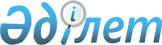 Мәслихаттың 2014 жылғы 26 желтоқсандағы № 299 "Федоров ауданының 2015-2017 жылдарға арналған аудандық бюджеті туралы" шешіміне өзгерістер енгізу туралыҚостанай облысы Федоров ауданы мәслихатының 2015 жылғы 17 тамыздағы № 352 шешімі. Қостанай облысының Әділет департаментінде 2015 жылғы 25 тамызда № 5835 болып тіркелді

      Қазақстан Республикасының 2008 жылғы 4 желтоқсандағы Бюджет кодексінің 109-бабына, "Қазақстан Республикасындағы жергілікті мемлекеттік басқару және өзін-өзі басқару туралы" Қазақстан Республикасының 2001 жылғы 23 қаңтардағы Заңының 6-бабы 1-тармағының 1) тармақшасына сәйкес Федоров аудандық мәслихаты ШЕШІМ ҚАБЫЛДАДЫ:



      1. Мәслихаттың 2014 жылғы 26 желтоқсандағы № 299 "Федоров ауданының 2015–2017 жылдарға арналған аудандық бюджеті туралы" шешіміне (Нормативтік құқықтық актілерді мемлекеттік тіркеу тізілімінде № 5280 тіркелген, 2015 жылғы 5 ақпанда "Федоровские новости" газетінде жарияланған) мынадай өзгерістер енгізілсін:



      көрсетілген шешімнің 1-тармағы жаңа редакцияда жазылсын:

      "1. Федоров ауданының 2015–2017 жылдарға арналған аудандық бюджеті тиісінше 1, 2 және 3-қосымшаларға сәйкес, оның ішінде 2015 жылға мынадай көлемдерде бекітілсін:

      1) кірістер – 3298042,2 мың теңге, оның ішінде:

      салықтық түсімдер бойынша – 732955,0 мың теңге;

      салықтық емес түсімдер бойынша – 11377,5 мың теңге;

      негізгі капиталды сатудан түсетін түсімдер бойынша – 2615,0 мың теңге;

      трансферттер түсімі бойынша – 2551094,7 мың теңге;

      2) шығындар – 3309598,8 мың теңге;

      3) таза бюджеттік кредиттеу – 27222,5 мың теңге, оның ішінде:

      бюджеттік кредиттер – 43022,5 мың теңге;

      бюджеттік кредиттерді өтеу – 15800,0 мың теңге;

      4) қаржы активтерімен операциялар бойынша сальдо – 0,0 мың теңге, оның ішінде:

      қаржы активтерін сатып алу – 0,0 мың теңге;

      5) бюджет тапшылығы (профициті) – -38779,1 мың теңге;

      6) бюджет тапшылығын қаржыландыру (профицитін пайдалану) – 38779,1 мың теңге.";



      көрсетілген шешімнің 1, 2, 7-қосымшалары осы шешімнің 1, 2, 3-қосымшаларына сәйкес жаңа редакцияда жазылсын.



      2. Осы шешім 2015 жылдың 1 қаңтарынан бастап қолданысқа енгізіледі.      Сессия төрайымы                            Е. Жданова      Аудандық мәслихаттың хатшысы               Б. Бекенов      КЕЛІСІЛДІ      "Федоров ауданының экономика

      және қаржы бөлімі" мемлекеттік

      мекемесінің басшысы

      ___________ В.Гринак

      17.08. 2015 жыл

Мәслихаттың          

2015 жылғы 17 тамыздағы    

№ 352 шешіміне 1-қосымша   Мәслихаттың           

2014 жылғы 26 желтоқсандағы  

№ 299 шешіміне 1-қосымша     Федоров ауданының 2015 жылға арналған аудандық бюджеті

Мәслихаттың          

2015 жылғы 17 тамыздағы    

№ 352 шешіміне 2-қосымша   Мәслихаттың          

2014 жылғы 26 желтоқсандағы  

№ 299 шешіміне 2-қосымша    Федоров ауданының 2016 жылға арналған аудандық бюджеті

Мәслихаттың          

2015 жылғы 17 тамыздағы    

№ 352 шешіміне 3-қосымша   Мәслихаттың          

2014 жылғы 26 желтоқсандағы  

№ 299 шешіміне 7-қосымша    2015 жылға арналған жергілікті өзін-өзі басқару органдарына берілетін трансфеттердің ауылдар, кенттер, ауылдық округтер арасында бөлінуі
					© 2012. Қазақстан Республикасы Әділет министрлігінің «Қазақстан Республикасының Заңнама және құқықтық ақпарат институты» ШЖҚ РМК
				СанатыСанатыСанатыСанатыСанатыСомасы, мың теңгеСыныбыСыныбыСыныбыСыныбыСомасы, мың теңгеІшкі сыныбыІшкі сыныбыІшкі сыныбыСомасы, мың теңгеЕрекшелігіЕрекшелігіСомасы, мың теңгеАтауыСомасы, мың теңгеIКірістер3298042,2100000Салықтық түсімдер732955,0101000Табыс салығы347348,0101200Жеке табыс салығы347348,0103000Әлеуметтік салық172093,0103100Әлеуметтік салық172093,0104000Меншікке салынатын салықтар152417,0104100Мүлікке салынатын салықтар65510,0104300Жер салығы9634,0104400Көлік құралдарына салынатын салық52683,0104500Бірыңғай жер салығы24590,0105000Тауарларға, жұмыстарға және қызметтерге салынатын ішкі салықтар56264,0105200Акциздер3800,0105300Табиғи және басқа да ресурстарды пайдаланғаны үшін түсетін түсімдер36100,0105400Кәсіпкерлік және кәсіби қызметті жүргізгені үшін алынатын алымдар16364,0107000Басқа да салықтар200,0107100Басқа да салықтар200,0108000Заңдық маңызы бар әрекеттердi жасағаны және (немесе) оған уәкiлеттiгi бар мемлекеттiк органдар немесе лауазымды адамдар құжаттар бергенi үшiн алынатын мiндеттi төлемдер4633,0108100Мемлекеттік баж4633,0200000Салықтық емес түсiмдер11377,5201000Мемлекеттік меншiктен түсетiн кiрiстер877,5201500Мемлекет меншігіндегі мүлікті жалға беруден түсетін кірістер858,0201700Мемлекеттік бюджеттен берілген кредиттер бойынша сыйақылар19,5206000Басқа да салықтық емес түсімдер10500,0206100Басқа да салықтық емес түсімдер10500,0300000Негізгі капиталды сатудан түсетін түсімдер2615,0303000Жердi және материалдық емес активтердi сату2615,0303100Жердi сату2615,0400000Трансферттердің түсімдері2551094,7402000Мемлекеттiк басқарудың жоғары тұрған органдарынан түсетін трансферттер2551094,7402200Облыстық бюджеттен түсетін трансферттер2551094,7Функционалдық топФункционалдық топФункционалдық топФункционалдық топФункционалдық топСомасы,

мың теңгеФункционалдық кіші топФункционалдық кіші топФункционалдық кіші топФункционалдық кіші топСомасы,

мың теңгеБюджеттік бағдарламалардың әкімшісіБюджеттік бағдарламалардың әкімшісіБюджеттік бағдарламалардың әкімшісіСомасы,

мың теңгеБюджеттік бағдарламаБюджеттік бағдарламаСомасы,

мың теңгеIIШығындар3309598,801Жалпы сипаттағы мемлекеттiк қызметтер238529,11Мемлекеттiк басқарудың жалпы функцияларын орындайтын өкiлдi, атқарушы және басқа органдар200158,1112Аудан (облыстық маңызы бар қала) мәслихатының аппараты11844,2001Аудан (облыстық маңызы бар қала) мәслихатының қызметін қамтамасыз ету жөніндегі қызметтер11844,2122Аудан (облыстық маңызы бар қала) әкімінің аппараты60749,7001Аудан (облыстық маңызы бар қала) әкімінің қызметін қамтамасыз ету жөніндегі қызметтер60499,7003Мемлекеттік органның күрделі шығыстары250,0123Қаладағы аудан, аудандық маңызы бар қала, кент, ауыл, ауылдық округ әкімінің аппараты127564,2001Қаладағы аудан, аудандық маңызы бар қала, кент, ауыл, ауылдық округ әкімінің қызметін қамтамасыз ету жөніндегі қызметтер126266,2022Мемлекеттік органның күрделі шығыстары1298,02Қаржылық қызмет280,0459Ауданның (облыстық маңызы бар қаланың) экономика және қаржы бөлімі280,0010Жекешелендіру, коммуналдық меншікті басқару, жекешелендіруден кейінгі қызмет және осыған байланысты дауларды реттеу280,09Жалпы сипаттағы өзге де мемлекеттік қызметтер38091,0454Ауданның (облыстық маңызы бар қаланың) кәсіпкерлік және ауыл шаруашылығы бөлімі12319,1001Жергілікті деңгейде кәсіпкерлікті және ауыл шаруашылығын дамыту саласындағы мемлекеттік саясатты іске асыру жөніндегі қызметтер12319,1458Ауданның (облыстық маңызы бар қаланың) тұрғын үй-коммуналдық шаруашылығы, жолаушылар көлігі және автомобиль жолдары бөлімі7601,3001Жергілікті деңгейде тұрғын үй-коммуналдық шаруашылығы, жолаушылар көлігі және автомобиль жолдары саласындағы мемлекеттік саясатты іске асыру жөніндегі қызметтер7601,3459Ауданның (облыстық маңызы бар қаланың) экономика және қаржы бөлімі18170,6001Ауданның (облыстық маңызы бар қаланың) экономикалық саясаттын қалыптастыру мен дамыту, мемлекеттік жоспарлау, бюджеттік атқару және коммуналдық меншігін басқару саласындағы мемлекеттік саясатты іске асыру жөніндегі қызметтер18170,602Қорғаныс3712,01Әскери мұқтаждар3712,0122Аудан (облыстық маңызы бар қала) әкімінің аппараты3712,0005Жалпыға бірдей әскери міндетті атқару шеңберіндегі іс-шаралар3712,004Бiлiм беру1536045,71Мектепке дейiнгi тәрбие және оқыту211772,8464Ауданның (облыстық маңызы бар қаланың) білім бөлімі211772,8009Мектепке дейінгі тәрбие мен оқыту ұйымдарының қызметін қамтамасыз ету43492,8040Мектепке дейінгі білім беру ұйымдарында мемлекеттік білім беру тапсырысын іске асыруға168280,02Бастауыш, негізгі орта және жалпы орта білім беру1244687,1123Қаладағы аудан, аудандық маңызы бар қала, кент, ауыл, ауылдық округ әкімінің аппараты16490,5005Ауылдық жерлерде балаларды мектепке дейін тегін алып баруды және кері алып келуді ұйымдастыру16490,5464Ауданның (облыстық маңызы бар қаланың) білім бөлімі1192753,6003Жалпы білім беру1138779,8006Балаларға қосымша білім беру53973,8465Ауданның (облыстық маңызы бар қаланың) дене шынықтыру және спорт бөлімі35443,0017Балалар мен жасөспірімдерге спорт бойынша қосымша білім беру35443,09Бiлiм беру саласындағы өзге де қызметтер79585,8464Ауданның (облыстық маңызы бар қаланың) білім бөлімі79585,8001Жергілікті деңгейде білім беру саласындағы мемлекеттік саясатты іске асыру жөніндегі қызметтер12165,6005Ауданның (облыстық маңызы бар қаланың) мемлекеттiк бiлiм беру мекемелер үшiн оқулықтар мен оқу-әдiстемелiк кешендерді сатып алу және жеткiзу17027,8015Жетім баланы (жетім балаларды) және ата-аналарының қамқорынсыз қалған баланы (балаларды) күтіп-ұстауға қамқоршыларға (қорғаншыларға) ай сайынға ақшалай қаражат төлемі12771,0022Жетім баланы (жетім балаларды) және ата-анасының қамқорлығынсыз қалған баланы (балаларды) асырап алғаны үшін Қазақстан азаматтарына біржолғы ақша қаражатын төлеуге арналған төлемдер596,4029Балалар мен жасөспірімдердің психикалық денсаулығын зерттеу және халыққа психологиялық-медициналық-

педагогикалық консультациялық көмек көрсету10768,0067Ведомстволық бағыныстағы мемлекеттік мекемелерінің және ұйымдарының күрделі шығыстары26257,006Әлеуметтiк көмек және әлеуметтiк қамсыздандыру107289,01Әлеуметтiк қамсыздандыру889,1464Ауданның (облыстық маңызы бар қаланың) білім бөлімі889,1030Патронат тәрбиешілерге берілген баланы (балаларды) асырап бағу889,12Әлеуметтiк көмек71008,8451Ауданның (облыстық маңызы бар қаланың) жұмыспен қамту және әлеуметтік бағдарламалар бөлімі71008,8002Жұмыспен қамту бағдарламасы9355,0005Мемлекеттік атаулы әлеуметтік көмек290,0006Тұрғын үйге көмек көрсету5000,0007Жергілікті өкілетті органдардың шешімі бойынша мұқтаж азаматтардың жекелеген топтарына әлеуметтік көмек15738,0010Үйден тәрбиеленіп оқытылатын мүгедек балаларды материалдық қамтамасыз ету583,0014Мұқтаж азаматтарға үйде әлеуметтік көмек көрсету16147,801618 жасқа дейінгі балаларға мемлекеттік жәрдемақылар12864,0017Мүгедектерді оңалту жеке бағдарламасына сәйкес, мұқтаж мүгедектерді міндетті гигиеналық құралдармен және ымдау тілі мамандарының қызмет көрсетуін, жеке көмекшілермен қамтамасыз ету1755,0052Ұлы Отан соғысындағы Жеңістің жетпіс жылдығына арналған іс-шараларды өткізу9276,09Әлеуметтiк көмек және әлеуметтiк қамтамасыз ету салаларындағы өзге де қызметтер35391,1451Ауданның (облыстық маңызы бар қаланың) жұмыспен қамту және әлеуметтік бағдарламалар бөлімі35391,1001Жергілікті деңгейде халық үшін әлеуметтік бағдарламаларды жұмыспен қамтуды қамтамасыз етуді іске асыру саласындағы мемлекеттік саясатты іске асыру жөніндегі қызметтер14735,1011Жәрдемақыларды және басқа да әлеуметтік төлемдерді есептеу, төлеу мен жеткізу бойынша қызметтерге ақы төлеу358,0050Мүгедектердің құқықтарын қамтамасыз ету және өмір сүру сапасын жақсарту жөніндегі іс-шаралар жоспарын іске асыру20298,007Тұрғын үй-коммуналдық шаруашылық875164,81Тұрғын үй шаруашылығы58649,5455Ауданның (облыстық маңызы бар қаланың) мәдениет және тілдерді дамыту бөлімі6632,4024Жұмыспен қамту 2020 жол картасы бойынша қалаларды және ауылдық елді мекендерді дамыту шеңберінде объектілерді жөндеу6632,4458Ауданның (облыстық маңызы бар қаланың) тұрғын үй-коммуналдық шаруашылығы, жолаушылар көлігі және автомобиль жолдары бөлімі1580,2003Мемлекеттік тұрғын үй қорының сақталуын ұйымдастыру280,2004Азаматтардың жекелеген санаттарын тұрғын үймен қамтамасыз ету1300,0466Ауданның (облыстық маңызы бар қаланың) сәулет, қала құрылысы және құрылыс бөлімі50436,9003Коммуналдық тұрғын үй қорының тұрғын үйін жобалау және (немесе) салу, реконструкциялау50174,6074Жұмыспен қамту 2020 жол картасының екінші бағыты шеңберінде жетіспейтін инженерлік-коммуникациялық инфрақұрылымды дамыту және/немесе салу262,32Коммуналдық шаруашылық784165,0466Ауданның (облыстық маңызы бар қаланың) сәулет, қала құрылысы және құрылыс бөлімі784165,0058Елді мекендердегі сумен жабдықтау және су бұру жүйелерін дамыту784165,03Елді - мекендерді абаттандыру32350,3123Қаладағы аудан, аудандық маңызы бар қала, кент, ауыл, ауылдық округ әкімінің аппараты32350,3008Елді мекендердегі көшелерді жарықтандыру12147,0010Жерлеу орындарын ұстау және туыстары жоқ адамдарды жерлеу45,0011Елді мекендерді абаттандыру мен көгалдандыру20158,308Мәдениет, спорт, туризм және ақпараттық кеңістiк259529,91Мәдениет саласындағы қызмет54697,0455Ауданның (облыстық маңызы бар қаланың) мәдениет және тілдерді дамыту бөлімі54697,0003Мәдени-демалыс жұмысын қолдау54697,02Спорт134496,6465Ауданның (облыстық маңызы бар қаланың) дене шынықтыру және спорт бөлімі17212,0001Жергілікті деңгейде дене шынықтыру және спорт саласындағы мемлекеттік саясатты іске асыру жөніндегі қызметтер6305,0005Ұлттық және бұқаралық спорт түрлерін дамыту6578,0006Аудандық (облыстық маңызы бар қалалық) деңгейде спорттық жарыстар өткiзу730,0007Әртүрлi спорт түрлерi бойынша аудан (облыстық маңызы бар қала) құрама командаларының мүшелерiн дайындау және олардың облыстық спорт жарыстарына қатысуы3599,0466Ауданның (облыстық маңызы бар қаланың) сәулет, қала құрылысы және құрылыс бөлімі117284,6008Cпорт объектілерін дамыту117284,63Ақпараттық кеңiстiк49867,7455Ауданның (облыстық маңызы бар қаланың) мәдениет және тілдерді дамыту бөлімі47567,7006Аудандық (қалалық) кiтапханалардың жұмыс істеуі42947,2007Мемлекеттік тілді және Қазақстан халқының басқа да тілдерін дамыту4620,5456Ауданның (облыстық маңызы бар қаланың) ішкі саясат бөлімі2300,0002Мемлекеттік ақпараттық саясат жүргізу жөніндегі қызметтер2300,09Мәдениет, спорт, туризм және ақпараттық кеңiстiктi ұйымдастыру жөнiндегi өзге де қызметтер20468,6455Ауданның (облыстық маңызы бар қаланың) мәдениет және тілдерді дамыту бөлімі7825,5001Жергілікті деңгейде тілдерді және мәдениетті дамыту саласындағы мемлекеттік саясатты іске асыру жөніндегі қызметтер7680,5032Ведомстволық бағыныстағы мемлекеттік мекемелерінің және ұйымдарының күрделі шығыстары145,0456Ауданның (облыстық маңызы бар қаланың) ішкі саясат бөлімі12643,1001Жергілікті деңгейде ақпарат, мемлекеттілікті нығайту және азаматтардың әлеуметтік сенімділігін қалыптастыру саласында мемлекеттік саясатты іске асыру жөніндегі қызметтер6982,1003Жастар саясаты саласында іс-шараларды іске асыру3932,0006Мемлекеттік органның күрделі шығыстары1729,010Ауыл, су, орман, балық шаруашылығы, ерекше қорғалатын табиғи аумақтар, қоршаған ортаны және жануарлар дүниесін қорғау, жер қатынастары62346,81Ауыл шаруашылығы22942,4459Ауданның (облыстық маңызы бар қаланың) экономика және қаржы бөлімі11874,0099Мамандардың әлеуметтік көмек көрсетуі жөніндегі шараларды іске асыру11874,0473Ауданның (облыстық маңызы бар қаланың) ветеринария бөлімі11068,4001Жергілікті деңгейде ветеринария саласындағы мемлекеттік саясатты іске асыру жөніндегі қызметтер5653,4006Ауру жануарларды санитарлық союды ұйымдастыру650,0007Қаңғыбас иттер мен мысықтарды аулауды және жоюды ұйымдастыру500,0008Алып қойылатын және жойылатын ауру жануарлардың, жануарлардан алынатын өнімдер мен шикізаттың құнын иелеріне өтеу4265,06Жер қатынастары6694,4463Ауданның (облыстық маңызы бар қаланың) жер қатынастары бөлімі6694,4001Аудан (облыстық маңызы бар қала) аумағында жер қатынастарын реттеу саласындағы мемлекеттік саясатты іске асыру жөніндегі қызметтер6694,49Ауыл, су, орман, балық шаруашылығы, қоршаған ортаны қорғау және жер қатынастары саласындағы басқа да қызметтер32710,0473Ауданның (облыстық маңызы бар қаланың) ветеринария бөлімі32710,0011Эпизоотияға қарсы іс-шаралар жүргізу32710,011Өнеркәсіп, сәулет, қала құрылысы және құрылыс қызметі10657,12Сәулет, қала құрылысы және құрылыс қызметі10657,1466Ауданның (облыстық маңызы бар қаланың) сәулет, қала құрылысы және құрылыс бөлімі10657,1001Құрылыс, облыс қалаларының, аудандарының және елді мекендерінің сәулеттік бейнесін жақсарту саласындағы мемлекеттік саясатты іске асыру және ауданның (облыстық маңызы бар қаланың) аумағын оңтайла және тиімді қала құрылыстық игеруді қамтамасыз ету жөніндегі қызметтер10557,1015Мемлекеттік органның күрделі шығыстары100,012Көлiк және коммуникация176452,31Автомобиль көлiгi176452,3123Қаладағы аудан, аудандық маңызы бар қала, кент, ауыл, ауылдық округ әкімінің аппараты2500,0013Аудандық маңызы бар қалаларда, кенттерде, ауылдарда, ауылдық округтерде автомобиль жолдарының жұмыс істеуін қамтамасыз ету2500,0458Ауданның (облыстық маңызы бар қаланың) тұрғын үй-коммуналдық шаруашылығы, жолаушылар көлігі және автомобиль жолдары бөлімі173952,3022Көлік инфрақұрылымын дамыту126537,3023Автомобиль жолдарының жұмыс істеуін қамтамасыз ету46415,0045Аудандық маңызы бар автомобиль жолдарын және елді-мекендердің көшелерін күрделі және орташа жөндеу1000,013Басқалар25113,09Басқалар25113,0123Қаладағы аудан, аудандық маңызы бар қала, кент, ауыл, ауылдық округ әкімінің аппараты25113,0040"Өңірлерді дамыту" Бағдарламасы шеңберінде өңірлерді экономикалық дамытуға жәрдемдесу бойынша шараларды іске асыру25113,014Борышқа қызмет көрсету19,51Борышқа қызмет көрсету19,5459Ауданның (облыстық маңызы бар қаланың) экономика және қаржы бөлімі19,5021Жергілікті атқарушы органдардың облыстық бюджеттен қарыздар бойынша сыйақылар мен өзге де төлемдерді төлеу бойынша борышына қызмет көрсету19,515Трансферттер14341,81Трансферттер14341,8459Ауданның (облыстық маңызы бар қаланың) экономика және қаржы бөлімі13325,6006Нысаналы пайдаланылмаған (толық пайдаланылмаған) трансферттерді қайтару72,6051Жергілікті өзін-өзі басқару органдарына берілетін трансферттер14269,2IIIТаза бюджеттік кредиттеу27222,5Бюджеттік кредиттер43022,510Ауыл, су, орман, балық шаруашылығы, ерекше қорғалатын табиғи аумақтар, қоршаған ортаны және жануарлар дүниесін қорғау, жер қатынастары43022,51Ауыл шаруашылығы43022,5459Ауданның (облыстық маңызы бар қаланың) экономика және қаржы бөлімі43022,5018Мамандарды әлеуметтік қолдау шараларын іске асыруға берілетін бюджеттік кредиттер43022,55Бюджеттік кредиттерді өтеу15800,001Бюджеттік кредиттерді өтеу15800,01Мемлекеттік бюджеттен берілген бюджеттік кредиттерді өтеу15800,013Жеке тұлғаларға жергілікті бюджеттен берілген бюджеттік кредиттерді өтеу15800,0ІVҚаржы активтерімен операциялар бойынша сальдо0,0Қаржы активтерін сатып алу0,0VБюджет тапшылығы, профициті-38779,1VІБюджет тапшылығын қаржыландыру (профицитін пайдалану)38779,17Қарыздар түсімдері43022,501Мемлекеттік ішкі қарыздар43022,52Қарыз алу келісім-шарттары43022,503Ауданның (облыстық маңызы бар қаланың) жергілікті атқарушы органы алатын қарыздар43022,516Қарыздарды өтеу15800,01Қарыздарды өтеу15800,0459Ауданның (облыстық маңызы бар қаланың) экономика және қаржы бөлімі15800,0005Жергілікті атқарушы органның жоғары тұрған бюджет алдындағы борышын өтеу15800,08Бюджет қаражатының пайдаланылатын қалдықтары11556,601Бюджет қаражаты қалдықтары11556,61Бюджет қаражатының бос қалдықтары11556,601Бюджет қаражатының бос қалдықтары11556,6СанатыСанатыСанатыСанатыСанатыСомасы,

мың теңгеСыныбыСыныбыСыныбыСыныбыСомасы,

мың теңгеІшкі сыныбыІшкі сыныбыІшкі сыныбыСомасы,

мың теңгеЕрекшелігіЕрекшелігіСомасы,

мың теңгеАтауыСомасы,

мың теңгеIКірістер2181696,0100000Салықтық түсімдер771770,0101000Табыс салығы400015,0101200Жеке табыс салығы400015,0103000Әлеуметтік салық196366,0103100Әлеуметтік салық196366,0104000Меншікке салынатын салықтар151316,0104100Мүлікке салынатын салықтар61570,0104300Жер салығы9162,0104400Көлік құралдарына салынатын салық55994,0104500Бірыңғай жер салығы24590,0105000Тауарларға, жұмыстарға және қызметтерге салынатын ішкі салықтар19088,0105 2 00Акциздер4066,0105300Табиғи және басқа да ресурстарды пайдаланғаны үшін түсетін түсімдер6100,0105400Кәсіпкерлік және кәсіби қызметті жүргізгені үшін алынатын алымдар8922,0108000Заңдық маңызы бар әрекеттердi жасағаны және (немесе) оған уәкiлеттiгi бар мемлекеттiк органдар немесе лауазымды адамдар құжаттар бергенi үшiн алынатын мiндеттi төлемдер4985,0108100Мемлекеттік баж4985,0200000Салықтық емес түсiмдер1858,0201000Мемлекеттік меншiктен түсетiн кiрiстер858,0201500Мемлекет меншігіндегі мүлікті жалға беруден түсетін кірістер858,0206000Басқа да салықтық емес түсімдер1000,0206100Басқа да салықтық емес түсімдер1000,0300000Негізгі капиталды сатудан түсетін түсімдер615,0303000Жердi және материалдық емес активтердi сату615,0303100Жердi сату615,0400000Трансферттердің түсімдері1407453,0402000Мемлекеттiк басқарудың жоғары тұрған органдарынан түсетін трансферттер1407453,0402200Облыстық бюджеттен түсетін трансферттер1407453,0Функционалдық топФункционалдық топФункционалдық топФункционалдық топФункционалдық топСомасы,

мың теңгеФункционалдық кіші топФункционалдық кіші топФункционалдық кіші топФункционалдық кіші топСомасы,

мың теңгеБюджеттік бағдарламалардың әкімшісіБюджеттік бағдарламалардың әкімшісіБюджеттік бағдарламалардың әкімшісіСомасы,

мың теңгеБюджеттік бағдарламаБюджеттік бағдарламаСомасы,

мың теңгеIIШығындар2181696,001Жалпы сипаттағы мемлекеттiк қызметтер289800,01Мемлекеттiк басқарудың жалпы функцияларын орындайтын өкiлдi, атқарушы және басқа органдар243432,0112Аудан (облыстық маңызы бар қала) мәслихатының аппараты13865,0001Аудан (облыстық маңызы бар қала) мәслихатының қызметін қамтамасыз ету жөніндегі қызметтер13865,0122Аудан (облыстық маңызы бар қала) әкімінің аппараты71172,0001Аудан (облыстық маңызы бар қала) әкімінің қызметін қамтамасыз ету жөніндегі қызметтер68526,0003Мемлекеттік органның күрделі шығыстары2646,0123Қаладағы аудан, аудандық маңызы бар қала, кент, ауыл, ауылдық округ әкімінің аппараты158395,0001Қаладағы аудан, аудандық маңызы бар қала, кент, ауыл, ауылдық округ әкімінің қызметін қамтамасыз ету жөніндегі қызметтер158287,0022Мемлекеттік органның күрделі шығыстары108,02Қаржылық қызмет480,0459Ауданның (облыстық маңызы бар қаланың) экономика және қаржы бөлімі480,0010Жекешелендіру, коммуналдық меншікті басқару, жекешелендіруден кейінгі қызмет және осыған байланысты дауларды реттеу480,09Жалпы сипаттағы өзге де мемлекеттік қызметтер45888,0454Ауданның (облыстық маңызы бар қаланың) кәсіпкерлік және ауыл шаруашылығы бөлімі13345,0001Жергілікті деңгейде кәсіпкерлікті және ауыл шаруашылығын дамыту саласындағы мемлекеттік саясатты іске асыру жөніндегі қызметтер13345,0458Ауданның (облыстық маңызы бар қаланың) тұрғын үй-коммуналдық шаруашылығы, жолаушылар көлігі және автомобиль жолдары бөлімі11882,0001Жергілікті деңгейде тұрғын үй-коммуналдық шаруашылығы, жолаушылар көлігі және автомобиль жолдары саласындағы мемлекеттік саясатты іске асыру жөніндегі қызметтер8691,0067Ведомстволық бағыныстағы мемлекеттік мекемелерінің және ұйымдарының күрделі шығыстары3191,0459Ауданның (облыстық маңызы бар қаланың) экономика және қаржы бөлімі20661,0001Ауданның (облыстық маңызы бар қаланың) экономикалық саясаттын қалыптастыру мен дамыту, мемлекеттік жоспарлау, бюджеттік атқару және коммуналдық меншігін басқару саласындағы мемлекеттік саясатты іске асыру жөніндегі қызметтер18661,0015Мемлекеттік органның күрделі шығыстары2000,002Қорғаныс3658,01Әскери мұқтаждар3658,0122Аудан (облыстық маңызы бар қала) әкімінің аппараты3658,0005Жалпыға бірдей әскери міндетті атқару шеңберіндегі іс-шаралар3658,004Бiлiм беру1277530,01Мектепке дейiнгi тәрбие және оқыту40974,0464Ауданның (облыстық маңызы бар қаланың) білім бөлімі40974,0009Мектепке дейінгі тәрбие мен оқыту ұйымдарының қызметін қамтамасыз ету40974,02Бастауыш, негізгі орта және жалпы орта білім беру718084,3123Қаладағы аудан, аудандық маңызы бар қала, кент, ауыл, ауылдық округ әкімінің аппараты16306,0005Ауылдық жерлерде балаларды мектепке дейін тегін алып баруды және кері алып келуді ұйымдастыру16306,0464Ауданның (облыстық маңызы бар қаланың) білім бөлімі662596,3003Жалпы білім беру612736,3006Балаларға қосымша білім беру49860,0465Ауданның (облыстық маңызы бар қаланың) дене шынықтыру және спорт бөлімі39182,0017Балалар мен жасөспірімдерге спорт бойынша қосымша білім беру39182,09Бiлiм беру саласындағы өзге де қызметтер518471,7464Ауданның (облыстық маңызы бар қаланың) білім бөлімі494692,7001Жергілікті деңгейде білім беру саласындағы мемлекеттік саясатты іске асыру жөніндегі қызметтер12570,0005Ауданның (облыстық маңызы бар қаланың) мемлекеттiк бiлiм беру мекемелер үшiн оқулықтар мен оқу-әдiстемелiк кешендерді сатып алу және жеткiзу17791,0015Жетім баланы (жетім балаларды) және ата-аналарының қамқорынсыз қалған баланы (балаларды) күтіп-ұстауға қамқоршыларға (қорғаншыларға) ай сайынға ақшалай қаражат төлемі12771,0029Балалар мен жасөспірімдердің психикалық денсаулығын зерттеу және халыққа психологиялық-медициналық-

педагогикалық консультациялық көмек көрсету10833,0067Ведомстволық бағыныстағы мемлекеттік мекемелерінің және ұйымдарының күрделі шығыстары404727,7466Ауданның (облыстық маңызы бар қаланың) сәулет, қала құрылысы және құрылыс бөлімі23779,0037Білім беру объектілерін салу және реконструкциялау23779,006Әлеуметтiк көмек және әлеуметтiк қамсыздандыру75196,02Әлеуметтiк көмек59745,0451Ауданның (облыстық маңызы бар қаланың) жұмыспен қамту және әлеуметтік бағдарламалар бөлімі59745,0002Жұмыспен қамту бағдарламасы9355,0005Мемлекеттік атаулы әлеуметтік көмек290,0006Тұрғын үйге көмек көрсету5000,0007Жергілікті өкілетті органдардың шешімі бойынша мұқтаж азаматтардың жекелеген топтарына әлеуметтік көмек15800,0010Үйден тәрбиеленіп оқытылатын мүгедек балаларды материалдық қамтамасыз ету583,0014Мұқтаж азаматтарға үйде әлеуметтік көмек көрсету14962,001618 жасқа дейінгі балаларға мемлекеттік жәрдемақылар12000,0017Мүгедектерді оңалту жеке бағдарламасына сәйкес, мұқтаж мүгедектерді міндетті гигиеналық құралдармен және ымдау тілі мамандарының қызмет көрсетуін, жеке көмекшілермен қамтамасыз ету1755,09Әлеуметтiк көмек және әлеуметтiк қамтамасыз ету салаларындағы өзге де қызметтер15451,0451Ауданның (облыстық маңызы бар қаланың) жұмыспен қамту және әлеуметтік бағдарламалар бөлімі15451,0001Жергілікті деңгейде халық үшін әлеуметтік бағдарламаларды жұмыспен қамтуды қамтамасыз етуді іске асыру саласындағы мемлекеттік саясатты іске асыру жөніндегі қызметтер15093,0011Жәрдемақыларды және басқа да әлеуметтік төлемдерді есептеу, төлеу мен жеткізу бойынша қызметтерге ақы төлеу358,007Тұрғын үй-коммуналдық шаруашылық236955,01Тұрғын үй шаруашылығы107121,0455Ауданның (облыстық маңызы бар қаланың) мәдениет және тілдерді дамыту бөлімі56621,0024Жұмыспен қамту 2020 жол картасы бойынша қалаларды және ауылдық елді мекендерді дамыту шеңберінде объектілерді жөндеу56621,0458Ауданның (облыстық маңызы бар қаланың) тұрғын үй-коммуналдық шаруашылығы, жолаушылар көлігі және автомобиль жолдары бөлімі2000,0003Мемлекеттік тұрғын үй қорының сақталуын ұйымдастыру2000,0466Ауданның (облыстық маңызы бар қаланың) сәулет, қала құрылысы және құрылыс бөлімі48500,0003Коммуналдық тұрғын үй қорының тұрғын үйін жобалау және (немесе) салу, реконструкциялау48500,02Коммуналдық шаруашылық55000,0466Ауданның (облыстық маңызы бар қаланың) сәулет, қала құрылысы және құрылыс бөлімі55000,0058Елді мекендердегі сумен жабдықтау және су бұру жүйелерін дамыту55000,03Елді - мекендерді абаттандыру74834,0123Қаладағы аудан, аудандық маңызы бар қала, кент, ауыл, ауылдық округ әкімінің аппараты74834,0008Елді мекендердегі көшелерді жарықтандыру24004,0010Жерлеу орындарын ұстау және туыстары жоқ адамдарды жерлеу45,0011Елді мекендерді абаттандыру мен көгалдандыру50785,008Мәдениет, спорт, туризм және ақпараттық кеңістiк143707,01Мәдениет саласындағы қызмет55264,0455Ауданның (облыстық маңызы бар қаланың) мәдениет және тілдерді дамыту бөлімі55264,0003Мәдени-демалыс жұмысын қолдау55264,02Спорт14393,0465Ауданның (облыстық маңызы бар қаланың) дене шынықтыру және спорт бөлімі13893,0001Жергілікті деңгейде дене шынықтыру және спорт саласындағы мемлекеттік саясатты іске асыру жөніндегі қызметтер6623,0005Ұлттық және бұқаралық спорт түрлерін дамыту2941,0006Аудандық (облыстық маңызы бар қалалық) деңгейде спорттық жарыстар өткiзу730,0007Әртүрлi спорт түрлерi бойынша аудан (облыстық маңызы бар қала) құрама командаларының мүшелерiн дайындау және олардың облыстық спорт жарыстарына қатысуы3599,0466Ауданның (облыстық маңызы бар қаланың) сәулет, қала құрылысы және құрылыс бөлімі500,0008Cпорт объектілерін дамыту500,03Ақпараттық кеңiстiк48923,0455Ауданның (облыстық маңызы бар қаланың) мәдениет және тілдерді дамыту бөлімі46623,0006Аудандық (қалалық) кiтапханалардың жұмыс істеуі42157,0007Мемлекеттiк тiлдi және Қазақстан халқының басқа да тiлдерін дамыту4466,0456Ауданның (облыстық маңызы бар қаланың) ішкі саясат бөлімі2300,0002Мемлекеттік ақпараттық саясат жүргізу жөніндегі қызметтер2300,09Мәдениет, спорт, туризм және ақпараттық кеңiстiктi ұйымдастыру жөнiндегi өзге де қызметтер25127,0455Ауданның (облыстық маңызы бар қаланың) мәдениет және тілдерді дамыту бөлімі9627,0001Жергілікті деңгейде тілдерді және мәдениетті дамыту саласындағы мемлекеттік саясатты іске асыру жөніндегі қызметтер8247,0032Ведомстволық бағыныстағы мемлекеттік мекемелерінің және ұйымдарының күрделі шығыстары1380,0456Ауданның (облыстық маңызы бар қаланың) ішкі саясат бөлімі15500,0001Жергілікті деңгейде ақпарат, мемлекеттілікті нығайту және азаматтардың әлеуметтік сенімділігін қалыптастыру саласында мемлекеттік саясатты іске асыру жөніндегі қызметтер7598,0003Жастар саясаты саласында іс-шараларды іске асыру5932,0006Мемлекеттік органның күрделі шығыстары1970,010Ауыл, су, орман, балық шаруашылығы, ерекше қорғалатын табиғи аумақтар, қоршаған ортаны және жануарлар дүниесін қорғау, жер қатынастары64887,01Ауыл шаруашылығы24436,0459Ауданның (облыстық маңызы бар қаланың) экономика және қаржы бөлімі13647,0099Мамандардың әлеуметтік көмек көрсетуі жөніндегі шараларды іске асыру13647,0473Ауданның (облыстық маңызы бар қаланың) ветеринария бөлімі9789,0001Жергілікті деңгейде ветеринария саласындағы мемлекеттік саясатты іске асыру жөніндегі қызметтер4374,0006Ауру жануарларды санитарлық союды ұйымдастыру650,0007Қаңғыбас иттер мен мысықтарды аулауды және жоюды ұйымдастыру500,0008Алып қойылатын және жойылатын ауру жануарлардың, жануарлардан алынатын өнімдер мен шикізаттың құнын иелеріне өтеу2995,0010Ауыл шаруашылығы жануарларын сәйкестендіру жөніндегі іс-шараларды өткізу1270,06Жер қатынастары8741,0463Ауданның (облыстық маңызы бар қаланың) жер қатынастары бөлімі8741,0001Аудан (облыстық маңызы бар қала) аумағында жер қатынастарын реттеу саласындағы мемлекеттік саясатты іске асыру жөніндегі қызметтер8741,09Ауыл, су, орман, балық шаруашылығы, қоршаған ортаны қорғау және жер қатынастары саласындағы басқа да қызметтер32710,0473Ауданның (облыстық маңызы бар қаланың) ветеринария бөлімі 32710,0011Эпизоотияға қарсы іс-шаралар жүргізу32710,011Өнеркәсіп, сәулет, қала құрылысы және құрылыс қызметі10611,02Сәулет, қала құрылысы және құрылыс қызметі10611,0466Ауданның (облыстық маңызы бар қаланың) сәулет, қала құрылысы және құрылыс бөлімі10611,0001Құрылыс, облыс қалаларының, аудандарының және елді мекендерінің сәулеттік бейнесін жақсарту саласындағы мемлекеттік саясатты іске асыру және ауданның (облыстық маңызы бар қаланың) аумағын оңтайла және тиімді қала құрылыстық игеруді қамтамасыз ету жөніндегі қызметтер10611,012Көлiк және коммуникация52239,01Автомобиль көлiгi52239,0123Қаладағы аудан, аудандық маңызы бар қала, кент, ауыл, ауылдық округ әкімінің аппараты2500,0013Аудандық маңызы бар қалаларда, кенттерде, ауылдарда, ауылдық округтерде автомобиль жолдарының жұмыс істеуін қамтамасыз ету2500,0458Ауданның (облыстық маңызы бар қаланың) тұрғын үй-коммуналдық шаруашылығы, жолаушылар көлігі және автомобиль жолдары бөлімі49739,0023Автомобиль жолдарының жұмыс істеуін қамтамасыз ету49739,013Басқалар27113,09Басқалар27113,0123Қаладағы аудан, аудандық маңызы бар қала, кент, ауыл, ауылдық округ әкімінің аппараты25113,0040"Өңірлерді дамыту" Бағдарламасы шеңберінде өңірлерді экономикалық дамытуға жәрдемдесу бойынша шараларды іске асыру25113,0459Ауданның (облыстық маңызы бар қаланың) экономика және қаржы бөлімі2000,0012Ауданның (облыстық маңызы бар қаланың) жергілікті атқарушы органының резерві2000,0IIIТаза бюджеттік кредиттеу-15800,0Бюджеттік кредиттер0,010Ауыл, су, орман, балық шаруашылығы, ерекше қорғалатын табиғи аумақтар, қоршаған ортаны және жануарлар дүниесін қорғау, жер қатынастары0,01Ауыл шаруашылығы0,0459Ауданның (облыстық маңызы бар қаланың) экономика және қаржы бөлімі0,0018Мамандарды әлеуметтік қолдау шараларын іске асыруға берілетін бюджеттік кредиттер0,05Бюджеттік кредиттерді өтеу15800,001Бюджеттік кредиттерді өтеу15800,01Мемлекеттік бюджеттен берілген бюджеттік кредиттерді өтеу15800,013Жеке тұлғаларға жергілікті бюджеттен берілген бюджеттік кредиттерді өтеу15800,0ІVҚаржы активтерімен операциялар бойынша сальдо0,0Қаржы активтерін сатып алу0,0VБюджет тапшылығы, профициті-15800,0VІБюджет тапшылығын қаржыландыру (профицитін пайдалану)15800,07Қарыздар түсімдері0,001Мемлекеттік ішкі қарыздар0,02Қарыз алу келісім-шарттары0,003Ауданның (облыстық маңызы бар қаланың) жергілікті атқарушы органы алатын қарыздар0,016Қарыздарды өтеу15800,01Қарыздарды өтеу15800,0459Ауданның (облыстық маңызы бар қаланың) экономика және қаржы бөлімі15800,0005Жергілікті атқарушы органның жоғары тұрған бюджет алдындағы борышын өтеу 15800,08Бюджет қаражатының пайдаланылатын қалдықтары0,001Бюджет қаражаты қалдықтары0,01Бюджет қаражатының бос қалдықтары0,001Бюджет қаражатының бос қалдықтары0,0№

р/рАтауыСомасы,

мың теңге№

р/рБарлығы14667,01Баннов ауылдық округі683,02Вишневый ауылдық округі425,03Воронеж ауылдық округі673,04Камышин ауылдық округі535,05Қосарал ауылдық округі507,06Костряков ауылдық округі336,07Қоржынкөл ауылдық округі242,08Ленин ауылдық округі270,89Новошумный ауылдық округі805,010Первомай ауылдық округі202,011Пешков ауылдық округі998,012Шандақ ауылдық округі437,013Федоров ауылдық округі8553,2